Pressereader der Kulturfabrik Löseke für Mai 2022
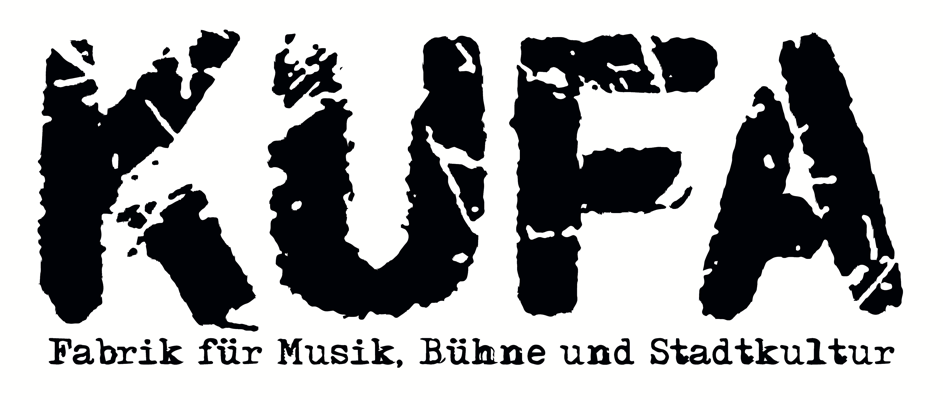 Die KUFA, das ist Kultur für alle: Seit 1992 ist die Kulturfabrik Löseke in Hildesheim aktiv und gehört damit zu den ältesten soziokulturellen Zentren Deutschlands. In der ehemaligen Papierfabrik treffen sich jährlich rund 60.000 Menschen zu etwa 800 Veranstaltungen in den Bereichen Musik (Konzert und Party), Bühne (Lesung, Theater, Comedy, Performance und mehr) sowie Stadtkultur (Projekte wie das Faserwerk und die Nordstadt-Wandgalerie wie auch Workshops, Ausstellungen und Märkte). Kommunikation, Partizipation und Kooperation stehen in der KUFA-Philosophie an erster Stelle. 
Wenn nicht anders aufgeführt, alle Veranstaltungen in der:
Kulturfabrik Löseke
Langer Garten 1
31137 Hildesheim
Räume: Loretta, Buffo, Halle, Seminarraum, Atelier, PC-RaumFaserwerk: Ottostraße 77 (Ottoplatz, Nordstadt)Pressekontakt: Alexandra Riffel | presse@kufa.info | 05121 750 94 52 
Download der Pressebilder unter http://www.kufa.info/presseTickets an der Abendkasse sowie im Vorverkauf möglich unter www.kufa.info/tickets+++HIGHLIGHTS ab Mai+++								S. 021. Inhaltlich sortierte Übersicht der Mai-Veranstaltungen				S. 03	MUSIK: Konzerte									S. 03	MUSIK: Partys									S. 14	BÜHNE: Lesungen und Comedy							S. 18	STADTKULTUR: Veranstaltungen, Workshops + Kurse 				S. 20	STADTKULTUR: Speisen								S. 262. Chronologische Kurzübersicht der Mai-Veranstaltungen				S. 27+++HIGHLIGHTS ab Mai++++++Ducks on Drugs - So viel Liebe Tour 2022 - Support: Lewia +++Die Hamburger Band Ducks on Drugs sind Daniela Reis und Ente Schulz. Ducks on Drugs gehen in 2022 auf SO VIEL LIEBE-Tour! Im Gepäck hat das Hamburger Duo nicht nur Songs von ihrem Debütalbum „Stabil labil“, sondern auch viele neue Songs, die die Band noch nie live gespielt hat. Musikalisch bewegt sich die Musik von Ducks on Drugs zwischen Elektronik, Synthies, Gitarren, Schlagzeug vom Band und Pop. Ducks on Drugs experimentieren und kreieren so einen spannenden Sound, der nie langweilig wird. Es gibt immer etwas zu entdecken! Support gibt es von der Solokünstlerin "Lewia". Lewia singt vom Hedonismus des Alltags, von Romantik und von radikaler Systemkritik. Dabei entsteht etwas, das sie selbst als "Punk am Klavier" bezeichnet. Mehr auf S.04+++ Ana Popović (Support: Till Seidel Band) - Jubiläumsspezial+++Die preisgekrönte Gitarristin, Sängerin und Songwriterin Ana Popović feiert dieses Jahr ihr 20-jähriges Jubiläum mit der CD und DVD "Live for LIVE", in der sie mit Stolz auf eine Karriere mit Tausenden von Shows weltweit zurückblickt. Ana zeigt auch in dieser energiegeladenen Show hypnotisierende Gitarrenkünste und ihre fabelhafte Band, die erfolgreich Musikstile miteinander verbindet. Anas Leidenschaft auf der Bühne ist so offensichtlich, dass der Titel es auf den Punkt bringt: Das IST es, wofür sie lebt.Heute gehört Popović zu einer ausgewählten Gruppe hervorragender moderner Bluesgitarristen. Bruce Springsteen nannte sie "eine verdammt gute Gitarristin" und sie ist für sieben Blues Music Awards nominiert.Support gibt es vom Hildesheimer Till Seidel. Till Seidel & His Band das bedeutet Rhythm ‚n‘ Blues mit ordentlich Energie. Weg vom traurigen verstaubten Image und zurück zu den Ursprüngen als zu R‘n‘B noch getanzt, gesungen und gelacht wurde. Heutzutage den Blues zu spielen und mit Leben zu füllen, das bedeutet die Geschichte bewahren und sich trotzdem nicht vor neuem zu verschließen. Mehr auf Seite 10+++Comedy: Comedy Cup#4 - Schmelztiegel der guten Laune+++Aufgepasst und in die Hände geklatscht! Zum bereits vierten Mal gastiert der Comedy Cup Hildesheim in den heiligen Hallen der Kulturfabrik. Hier lodert der Schmelztiegel der guten Laune. Hier werden Talente geschmiedet. Bereits heiße Eisen bekommen ihren letzten Schliff und Nägel werden zu Köpfen gemacht. Der Comedy Cup Hildesheim bringt das auf die Bühne, was wir am Fernsehen vermissen und wofür RTL einfach noch nicht reif genug ist.  Mehr auf Seite 18+++ 2. Pflanzentauschbörse - Auf dem Ottoplatz+++Ableger von Zimmerpflanzen mit anderen tauschen statt sie im Baumarkt kaufen? Ja, das ist doch viel cooler! Deshalb veranstalten wir wieder eine Pflanzentauschbörse auf dem Ottoplatz! Kostenlos, mit Kaffee, Kuchen, Livemusik und Pflänzchen aus deiner Nachbarschaft.Willkommen sind Ableger und Setzlinge aller Art: Angefangen bei der klassischen Grünlilie über den kleinen grünen Kaktus bis hin zur Zucchini für den Gemüsegarten. Mehr auf Seite 261. Inhaltlich sortierte Übersicht der Mai-VeranstaltungenMUSIK: KONZERTEMi 04.05. | Beginn 21:00, Einlass 20:00 | Hut geht rum | LorettaKonzert: The Magnitude of One - Club VEB präsentiert: Rock/MetalDer Moment, in dem die teilweise Sonnenfinsternis in die totale Sonnenfinsternis übergeht, wird auch als "The Magnitude Of One" (TMOO) bezeichnet und beschreibt gut die tiefe Traurig- und Hilflosigkeit der meisten Songs dieser Band. Wobei diese Momente nicht als per se schlecht empfunden werden, sondern wie im Mittelalter gilt hier die "Sweet Melancholie" durchaus als wertvoll und schön. Das Duo setzt diese Stimmungen in Form von Rock Metal lastigen Songs mit melodischem Gesang, sowie durch wuchtige Instrumental Songs um. Die Lieblings Rock Metal Cover Songs der Band runden die Set List gekonnt ab und garantieren selbst den Erstbesuchern eines TMOO Konzerts vertraute Elemente.Den Rock Metal Brett Sound, des Duos realisiert Gitarrist und Sänger Mecke, unter Einsatz einiger Elektronikspielereien, mit gleichzeitigem Bass, Gitarren und Hammond Sound, der so von einem Duo wohl so noch nicht präsentiert worden ist. Harmonisch bedient man sich gerne dem rauen depressiv östlich klingenden Sound der frygischen Skala mit der Erhöhung auf der dritten StufeVorbilder hat die Combo natürlich jede Menge, um hier nur die Einflussreichsten zu nennen sind das wohl: System of a down, Iron Maiden, Primus, Opeth, Biffy Clyro, Billy Talent, ...The Magnitude Of One sind:Der Mecke (Vox, Guit,Bass,Hammond)Claas Sandbothe (Drums)Mehr Infos:www.themagnitudeofone.bandcamp.comwww.themagnitudeofone.comBitte informiert euch rechtzeitig über die aktuellen Hygienebestimmungen: Corona-Regeln. Bitte entsprechende Nachweise mitbringen.Fr 06.05. | Beginn 18:00, Einlass 18:00 | frei | KneipeKonzert: Jazz Jam Session - Klangliche Experimentierfreude trifft SpontanitätJeden ersten Freitag im Monat wollen Hildesheimer Studierende eine Session in Hildesheim etablieren, mit der ein Raum geschaffen wird, sich im Spielen von Jazz-/jazzverwandter Musik auszuprobieren und auszutoben.Dabei liegt der Fokus wohl kaum auf einem traditionellen Verständnis von Jazz. Neben und auch bei dem Spielen von Jazzstandards (Stücke, die in Form von Leadsheets in RealBooks zu finden sind und im Jazz traditionell viel gespielt werden), wollen wir euch dazu einladen, mit klanglicher Experimentierfreude, Spontanität und Offenheit den Abend mit uns zu gestalten. Uns ist es wichtig eine Umgebung zu ermöglichen, in der sich alle wohlfühlen können, in der auch Menschen mit weniger Vorerfahrung sich eingeladen fühlen, mit in den musikalischen Austausch zu treten, wir voneinander lernen können und in der kein Druck herrscht, der sonst manchmal beim Live-Musizieren entsteht. Musikalischen Austausch zu ermöglichen finden wir wichtiger, als virtuose Soli zu spielen.Der Abend wird in der Regel zum rein-/ und ankommen mit ein paar vorbereiteten Stücken eröffnet, danach freuen wir uns auf gemeinsame musikalische Abenteuer, bei denen alle Instrumente, Ideen, Song- und Klangwünsche willkommen sind.Bitte informiert euch rechtzeitig über die aktuellen Hygienebestimmungen: Corona-Regeln.Bitte entsprechende Nachweise mitbringen.Fr 06.05. | Beginn 20:30, Einlass 20:00 | 12€, erm. 8€ | KT: 30% | LorettaKonzert: Ducks on Drugs - So viel Liebe Tour 2022 - Support: Lewia - Widerstand, Saufen und GefühleDie Hamburger Band Ducks on Drugs sind Daniela Reis und Ente Schulz. Daniela war Teil der Band Schnipo Schranke, die, bis zu ihrer Auflösung 2019, zwei Alben veröffentlicht hat, welche beide in die Top100 eingestiegen sind. Außerdem spielten Schnipo Schranke ausgedehnte Clubtouren und wurden auf die größten Festivals wie Rock am Ring eingeladen.Über ein Jahr ist es nun her, dass das Debütalbum von Ducks on Drugs das Licht der Welt erblickte. Zeit für neue Songs, die Daniela und Ente diesmal in ihrem brandneuen Heimstudio aufgenommen haben. Auch die dazugehörigen Videos entstanden zuhause in Eigenregie, einfach weil sie’s können. Nur eines können sie nicht alleine: Konzerte, denn dafür brauchen sie euch. Helft ihnen und helft euch selbst, euren tristen Gedanken das Tanzen beizubringen.Ducks on Drugs gehen in 2022 auf SO VIEL LIEBE-Tour! Die beiden haben sich gefunden und lassen sich nicht wieder los, die logische Konsequenz ist nun auch die erste richtige Tour mit rund 20 Terminen. Im Gepäck hat das Hamburger Duo nicht nur Songs von ihrem Debütalbum „Stabil labil“, sondern auch viele neue Songs, die die Band noch nie live gespielt hat.Musikalisch bewegt sich die Musik von Ducks on Drugs zwischen Elektronik, Synthies, Gitarren, Schlagzeug vom Band und Pop. Ducks on Drugs experimentieren und kreieren so einen spannenden Sound, der nie langweilig wird. Es gibt immer etwas zu entdecken! Nachdem die Band im Sommer 2021 mehr als ein Dutzend Konzerte quer durch die Republik spielte, wird es nun Zeit für intime Club-Shows.Support: Lewia - Widerstand, Saufen und GefühleZarte Klänge - harte Texte. Die Solokünstlerin "Lewia" singt vom Hedonismus des Alltags, von Romantik und von radikaler Systemkritik.Dabei entsteht etwas, das sie selbst als "Punk am Klavier" bezeichnet. Und das gibt sie zum Besten - egal ob auf Konzertbühnen oder auf der Straße.Tickets im Vorverkauf: Tickets bei KUFAPräsentatorenpräsentiert von BYTE FM und fronstage-magazine.deBitte informiert euch rechtzeitig über die aktuellen Hygienebestimmungen: Corona-Regeln.Bitte entsprechende Nachweise mitbringen.Sa 07.05. | Beginn 18:30, Einlass 18:00 | 7€ | HalleKonzert: Ramadan Eid-Feier - Afghanische Live-MusikDer Ramadan ist am 1. Mai zu Ende gegangen, das wird heute gefeiert! Zur Feier gibt es afghanische Live-Musik und später legt ein DJ auf. Organisiert und veranstaltet ist die Feier von Samir Amiri und Atusa Amiri.Bitte informiert euch rechtzeitig über die aktuellen Hygienebestimmungen: Corona-Regeln.Bitte entsprechende Nachweise mitbringen.Sa 07.05. | Beginn 20:30, Einlass 20:00 | 15 €, erm. 12 € | KT: 30% | LorettaKonzert: Shovelin Stone - Wild Dogs präsentiert: Old-Time-Bluegrass/Indie-Folk-SoundMit Wurzeln in den Rocky Mountains von Colorado und einem Sound, der in der Hauptstadt von Texas entstand, ist Shovelin Stone eine Musik, die fast so einzigartig ist wie die Freundschaft, der sie entspringt. Eine gemeinsame Leidenschaft für Old-Time-Bluegrass hat Makenzie und Zak zusammengebracht, genau so wie die unwissende Freude am Moment und die Besessenheit von Komplikationen, die das Leben mit sich bringt und das Duo immer weiter vorantreibt. Mit zu Herzen gehenden Texten und einer einzigartigen musikalischen Komposition wird der Indie-Folk-Sound, der von den beiden ausgeht, das Publikum nicht nur zum Nachdenken bringen, sondern auch auf die Beine.Mit der Hinzunahme des multitalentierten Bassisten und Cellisten Russick Smith haben Shovelin Stone gerade ihr erstes Album veröffentlicht, das vom Grammy-Gewinner und Produzenten PJ Olsson (Alan Parsons Project) in seinem hochmodernen Aufnahmestudio im schönen Winter Park, Colorado, aufgenommen wurde. Und dieses Power-Trio ist eifrig dabei, die Nachricht zu verbreiten. Mit Songs über Sehnsucht, Liebe und den Hunger, in dieser großen Welt gehört zu werden, ist es schwer, sich nicht mit diesen Dreien auf ihrer Suche danach zu identifizieren. Der Weg ist kurvenreich, aber eines ist sicher: Mit diesen dreien am Steuer wird es ein wilder Ritt werden.https://www.shovelinstone.com/Tickets im Vorverkauf: Tickets bei KUFABitte informiert euch rechtzeitig über die aktuellen Hygienebestimmungen: Corona-Regeln.Bitte entsprechende Nachweise mitbringen.Mi 11.05. | Beginn 21:00, Einlass 20:00 | Hut geht rum | LorettaKonzert: The Last Mile (CAN) + Pink Flamingos (FRA)Club VEB präsentiert: Punk Rock/Post-Hardcore Punk - The Last Mile (Montreal | CAN)Im Kern besteht The Last Mile aus Chris Snelgrove und Stephanie Cole. Im Jahr 2020 veröffentlichte die Band eine EP mit zwei Songs mit dem Titel "II" auf Pavones Records und Palpebrite (Brasilien) mit positiven Kritiken. Mit Scott Wade (Comeback Kid) und Patty O'Lantern (Brutal Youth) präsentierte diese Veröffentlichung den neueren, düstereren Stil der Band. Mit ihrem neuen Album "Respect The Frequency" auf Rad Girlfriend Records decken die Songs die gesamte Bandbreite des Punk ab.The Last Mile schreiben Songs, die in Melodie und Angst, Liebe /Hass und einer unerschütterlichen Hoffnung verwurzelt sind, selbst in den dunkelsten Zeiten.Die Gitarren und der Gesang wurden in Montreal mit Ryan Battistuzzi aufgenommen und verfügen über die Hilfe einiger großartiger Freunde, darunter Gastgesang von Greg Laraigne sowie Lucas Rupnik (Dirty Tricks, Delta 666), Mathieu Forcier (Oktoplut, Prevenge) und Mike Gabriel (Answers, PL Mafia) an der Gitarre und Delano Pelletier (Indochine) am Saxophon. Die Platte wurde von Jesse Gander gemischt und von Stu Mckillop bei Raincity Recorders in Vancouver gemastert.Mehr Infos unter FacebookMehr Infos unter http://www.thelastmile.bandcamp.comPink Flamings (Le Havre | FRA)Pink Flamingos (benannt nach dem Film von John Waters) ist eine Band, die alles auf ihre eigene Weise macht. Wie kommt es, dass eine Band, deren Name so "unpunkig" klingt, es über die Jahre geschafft hat, zu einem festen Bestandteil der europäischen Punkszene zu werden? Wie kam es dazu, dass sie so viele Shows spielten und alle verschwitzten Straßen Frankreichs und Europas so regelmäßig schleiften? Die Band wurde 2008 geboren und begann 2009 auf Tour zu gehen, mit nur einem beschissenen DIY-Demo. Viele Shows vergingen und bald erschien die EP The Clown Wars auf dem berühmten Pariser Label Guerilla Asso. Es öffnete Tore, die zuvor geschlossen waren, und ermöglichte es der Band, ihr Publikum zu erweitern und noch mehr zu touren. Gleichgültig gegenüber musikalischen Trends, Vergangenheit und Aktualität, gelang es Pink Flamingos, eine Reihe von Songs zu schreiben, die für sich selbst stehen. Eine enzyklopädische Mischung aus diskreten Einflüssen ermöglicht es der Band, einen sehr effektiven und oft überraschenden Punkrock zu spielen, technisch solide, aber nie übermütig. Wie bei einem guten Cocktail: Der Schlüssel ist eine subtile Mischung aus hochwertigen Zutaten.Nach elf Jahren und mehreren EP's und Singles war es für die Band an der Zeit, endlich ein Album zu produzieren. Es dauerte drei Jahre des nachdenklichen Schreibens: Das Leben geht seinen eigenen Weg und ist voller Plot-Twists, es befeuerte dieses Album namens Les Nuits Injustes [unfaire Nächte]. Gefüllt mit literarischen Anspielungen und Referenzen sorgen diese zwölf Songs für ein harmonisches Ganzes, perfekt ausbalancierende Atmosphären und beweisen, dass auch künstlerisch Melancholie intensiv und wütend sein kann. Punk Rock ist wirklich hier.Mehr Infos unter FacebookMehr Infos unter http://www.pinkflamingos.bandcamp.comBitte informiert euch rechtzeitig über die aktuellen Hygienebestimmungen: Corona-Regeln. Bitte entsprechende Nachweise mitbringen.Do 12.05. | Beginn 20:00, Einlass 19:30 | 15 €, erm. 12 € | KT: 30% | LorettaKonzert: The New Yorker Power Swing Trio - Ein unterhaltsamer Streifzug durch die Gefilde des klassischen SwingMit dem The New Yorker Power Swing Trio kommen drei renommierte und international erfahrene Musiker nach Hildesheim. Der seit 11 Jahren in NY lebende Schweizer Klarinettist Linus Wyrsch hat sich in der US-Szene bestens etabliert und gehört zu den gefragtesten Kollegen, wenn es um Swing à la Benny Goodman geht. Er spielt seit einigen Jahren mit Gitarrenlegende Gene Bertoncini und ist 2019 mit einem Grammy ausgezeichnet worden.Der aus Bremerhaven stammende Gitarrist und Jazzsänger Jörg Seidel ist seit 30 Jahren unentwegt mit unterschiedlichen Projekten auf Tour. Er hat als Gitarrist 20 Jahre lang mit Bill Ramsey gearbeitet und tourt seit 2007 mit dem bekannten Schauspieler und Entertainer Ron Williams. Die "German Jazzpages" nannten ihn den "… aktuell herausragenden europäischen Jazzsänger", was durch die Nominierung seiner neuen CD "Happy Birthday, Mr. Cole" für den "Deutschen Schallplattenpreis" eindrucksvoll untermauert wurde.Bassist Martin Pizzarelli ist der Sohn der 94-jährigen Gitarrenlegende Bucky und der Bruder des Swing-Stars John. Gemeinsam mit ihm bereiste er 30 Jahre lang die ganze Welt und eröffnete 1993 mehrere Monate lang jeden Abend die Welttournee Frank Sinatras. Er ist ein echter "keeper of the flame" - ein Bewahrer der alten Spieltechniken und Titel des taditionellen Jazz.Das "Power Swing Trio" unternimmt einen mehr als unterhaltsamen Streifzug durch die Gefildes des klassischen Swing und erinnert dabei an die großen Namen des swingenden Jazz, wie Benny Goodman, Zoot Sims, Django Reinhardt oder Oscar Peterson.Bitte informiert euch rechtzeitig über die aktuellen Hygienebestimmungen: Corona-Regeln.Bitte entsprechende Nachweise mitbringen.Fr 13.05. | Beginn 18:00, Einlass 18:00 | frei | KneipeKonzert: Acoustic Jam Session - Von Bal Folk bis BluesImmer am zweiten Freitag des Monats findet in der neuen Bar der Kulturfabrik die hauseigene akustische Jam-Session statt. Angeregt durch den FolkStammTisch Berlin treffen hier musikalische Genres von Bal Folk bis Blues zusammen, um Musiker*innen die Chance zu bieten, ungezwungen in musikalischen Dialog zu treten und das gemeinsame Musizieren als gleichwertig soziales sowie künstlerisches Mittel wieder aufleben zu lassen. Dabei unterscheidet sie sich maßgeblich von einer Open Stage, da das spontane (rücksichtsvolle) Einsteigen jederzeit erwünscht ist und es keine klare Trennung zwischen Bühne und Publikum gibt.Zunächst liegt der musikalische Schwerpunkt auf der europäischen Bordunmusik, d.h. traditioneller und moderner Tanzmusik auf traditionellen Instrumenten, aber auch andere Instrumente, Stimmen und Richtungen sind immer sehr herzlich willkommen, so lange sie akustisch, also unverstärkt, sind.Komm' vorbei und genieße einen Abend voller grooviger, eingängiger und manchmal auch verträumter Melodien aus den verschiedensten Ecken der Welt, oder bring deine Eigenen mit und stimme sie an. Egal ob Du einfach nur auf ein Getränk vorbeischauen oder dich mal ausprobieren willst, jeder Mensch ist herzlich willkommen.Bitte informiert euch rechtzeitig über die aktuellen Hygienebestimmungen: Corona-Regeln.Bitte entsprechende Nachweise mitbringen.Fr 13.05. | Beginn 20:30, Einlass 20:00 | 8€, erm. 5€ | KT: 30% | LorettaKonzert: JD Mudd - Blues, Country und ein kleines bisschen Rock’n’RollJD Mudd – Wirf Deinen Blues, Country und ein kleines bisschen Rock’n’Roll in den rostigen alten Mülleiner Deiner Seele und schau was herauskommt. Ab und zu mal brennen darf er auch…Rainer Albes – Gesang, GitarrePeter Enge – BassStefan (Kalle) Bettels – DrumsErdige, handgemachte Musik, laut, leise, schräg und auch mal melodisch wenn es sein muss, das Trio kombiniert verschiedene Musikstile zu eigenen Songs, die aber eins gemeinsam haben, nämlich eher alt und ehrlich zu sein, schließlich sind die Jungs alle keine 20 mehr. Also geht es tief zu den schlammigen Wurzeln und in den eigenen Texten finden sich, verpackt in wunderschöne oder bissige Metaphern, auch die eigenen Abgründe und Schicksalsschläge wieder. Hier zuzuhören lohnt sich!Bereits 2016 entstand die Idee dieses eigenständigen Repertoires, geboren aus dem was manche Gitarristen antreibt, kauf eine neue Gitarre und sofort entstehen neue Songs. Eigentlich war Peter auch da schon dabei, gemeinsam mit Rainer und noch in einer anderen Band, wo das Alles nicht so hineinpasste. So dauerte es dann noch bis Anfang 2019 bis es losgehen konnte. Jede Trennung hat auch ihr Gutes!Ohne Schlagzeug geht nix, also war es die perfekte Ergänzung, dass sich mit Kalle ein alter Bekannter von Rainer auch für das Projekt JD Mudd begeistern konnte. Die Beiden hatten schon Ende der Achtziger in der Urbesetzung von „Crackerjack“ zusammen in ähnlichen musikalischen Abgründen gefischt und die Seelenverwandtschaft ist geblieben.Gebildet aus „JD“ als Synonym für Tennessee Whiskey/Country und „Mudd“ von Muddy Waters feiert die Band zwar ein Stück weit ihre Wurzeln, aber diese klassischen Versionen in Reinkultur lassen sich kaum in den Stücken finden, das Leben ist ja auch keine gerade Linie!JD Mudd – Throw your Blues, Country and a little bit of Rock’n’Roll in the rusty old trash can of your soul and see what comes out. Setting it on fire occasionally can do no harm…Kombiticket mit der Ü50-Party GAMMA RAY! Einmal zahlen = Livemusik + DancenDie tagesaktuellen Corona-Regeln werden eingehalten, siehe auf unserer Website unter: Corona-Regeln.Bitte entsprechende Nachweise mitbringen.Sa 14.05. | Beginn 20:30, Einlass 20:00 | 15 €, erm. 10 € | KT: 30% | LorettaKonzert: Simeon - Funky Pop, Hip-Hop, BoygroupMit ihrem energiegeladenen Mix aus funky Pop, Hip-Hop und cleveren Rap-Lyrics verströmen SIMEON auf Anhieb einen unbändigen Drive und Leidenschaft. Die vier Jungs aus Stuttgart zelebrieren mit positiven Vibes, klugem Wortwitz und selbstironischen Texten in lässiger Swag-Attitude den aktuellen Zeitgeist und definieren ihn neu.Ben Simeon – Vollblutmusiker und leidenschaftlicher Basketballer – ist der künstlerische Kopf der Band. Den Soundtrack seiner Jugend lieferten persönliche Pop-Helden von Beatles bis Backstreet Boys als auch bahnbrechende Größen aus dem Hip-Hop wie OutKast, Cypress Hill oder Snoop Dog oder dem Street Funk wie James Brown. Von klein auf entwickelte er eine Faszination für die US-amerikanische Pop- und Hip-Hop- Kultur und ihre musikalischen Sprachen.Dafür hat er ein wahres Dreamteam um sich versammelt:Seine Bandkollegen sind wie er Profi-Musiker mit Leib und Seele. Gemeinsam auf der Bühne agieren sie wie eine eingeschworene Mannschaft auf dem Spielfeld.Ben Simeon schüttelt dabei die verschiedenen musikalischen Stilfarben so natürlich und smooth aus dem Ärmel, dass man meinen könnte, er hätte nie etwas anderes gemacht:ob beim Rappen, singend bis ins soulig androgyne Falsett, an der Gitarre oder an den Tasten.Der Anspruch von SIMEON ist, nicht nur das Handwerk zu beherrschen, sondern ihre Fans mit einer hochwertigen Show und ihrem eigenen Touch in Ekstase zu versetzen.Dafür pimpen sie ihre Konzerte sogar mit lässigen Choreografien im Stil der Motown-Boygroups.Support: UrSolarWas gibt es „Schöneres als bei dir zu sein“? Diese Frage müssen sich diese Herzens-Liebe an Menschen von „UrSolar“ nicht mehr stellen! Genau nämlich „bei UrSolar zu sein“! So drückt es UrSolars Musik in jedem Lied ihrer ersten EP „Schöneres“ aus. Diese rockige, funkige Pop-Band aus Hannover Linden bringt jedes innere Kinder- und Erwachsenen-Herz zum Lachen, Tanzen, Feiern und tief Innehalten! Aufgepasst hier kommt „UrSolar“ und ihr werdet sie nicht mehr los! Diese bunte Truppe setzt auf Spaß, alltagstaugliche Tiefsinnigkeit mit kerniger “Scheiß drauf“-Attitüde und ganz viel Liebe zu Menschen!https://www.facebook.com/UrSolar/Tickets im Vorverkauf: Tickets bei KUFABitte informiert euch rechtzeitig über die aktuellen Hygienebestimmungen: Corona-Regeln.Bitte entsprechende Nachweise mitbringen.Mi 18.05. | Beginn 21:00, Einlass 20:00 | Hut geht rum | LorettaKonzert: $E VENDE RINCON - Club VEb präsentiert: Garage-Surf-Punkt aus Rincon (Puerto Rico)$E VENDE RINCON ist eine Garage-Surf-Punk Band aus Rincon Puerto Rico und der Lower East Side von New York City.Manolo (Gesang/Frontmann/Percussion) ist in Puerto Rico geboren und wuchs mit dem Surfen in den Gewässern von Rincon auf. Rincon gehört zu den 10 besten Surfrevieren der Welt. In denWintermonaten verwandelt sich Rincon in eine wilde Surfparty-Stadt, die dich ohne Gnade verschlingt und wieder ausspuckt! Aus dieser Szene heraus haben $EVENDE RINCON ihre orgasmische und wütende Punk-Dance-Bühnenshow entwickelt. Yuri (GTRS), Joe Love (DRUMS), George (BASS) sind in New York aufgewachsen. Die gemeinsame Liebe zu The Ramones, The Clash, The Misfits, Link Wray, The Sonics, NOFX, Jimi Hendrix, Led Zeppelin und vielen anderen brachte diese Außenseiter-Karawane zusammen. Sie spielen als Unterstützung an der Seite der besten puerto-ricanischenBands vom Festland.$E VENDE RINCONs erste Platte "GRACIAS" wurde in"LA ESTACION", Manolos Familienladen und Bar, aufgenommen. Dort probte die Band auch und spielte ihre ersten Gigs. La Estacion ist die älteste Bar in Rincon mit einer über 100-jährigen Geschichte. Die Songs von $E VENDE RINCON sind euphorische Hymnen mit sozialem Hintergrund: "Wir singen über das, was wir wissen", sagt Manolo, "Die Wahrheit erzählt die Geschichte". So bedeutet $E VENDE RINCON "RINCON IS FOR SALE" - Puerto Rico ist die älteste Kolonie der Welt!Bitte informiert euch rechtzeitig über die aktuellen Hygienebestimmungen: Corona-Regeln. Bitte entsprechende Nachweise mitbringen.Fr 20.05. | Beginn 20:00, Einlass 19:00 | 24€, erm. 19€ | KT: 30% | HalleKonzert: Ana Popović (Support: Till Seidel Band) - JubiläumsspezialDie preisgekrönte Gitarristin, Sängerin und Songwriterin Ana Popović feiert dieses Jahr ihr 20-jähriges Jubiläum mit der CD und DVD "Live for LIVE", in der sie mit Stolz auf eine Karriere mit Tausenden von Shows weltweit zurückblickt. Ana zeigt auch in dieser energiegeladenen Show hypnotisierende Gitarrenkünste und ihre fabelhafte Band, die erfolgreich Musikstile miteinander verbindet. Anas Leidenschaft auf der Bühne ist so offensichtlich, dass der Titel es auf den Punkt bringt: Das IST es, wofür sie lebt."Es ist kaum zu glauben, dass ich vor zwanzig Jahren meine Karriere als Grafikdesignerin aufgegeben, eine Band gegründet und beschlossen habe, Vollzeitmusikerin zu werden", sagt die hart tourende Gitarristin von ihrem Zuhause in Los Angeles aus. Ana schätzt, dass sie im Laufe der Jahre etwa 2500 Auftritte absolviert hat, und weitere 2500 sind in Planung. "Ich werde nie müde davon. Ich habe den besten Job der Welt, er erlaubt es mir, mich in der Musik zu verlieren".Heute gehört Popović zu einer ausgewählten Gruppe hervorragender moderner Bluesgitarristen. Bruce Springsteen nannte sie "eine verdammt gute Gitarristin" und sie ist für sieben Blues Music Awards nominiert. Ana war bereits auf den Titelseiten der Zeitschriften Vintage Guitar und Guitar Player zu sehen. Die NPR Weekend Edition lobte ihre "feurige Technik auf der Stratocaster". Fast alle von Anas Alben erreichten die Spitze der Billboard Blues Charts. Sie teilte die Bühne mit B.B. King, Buddy Guy, Jeff Beck, Joe Bonamassa und vielen anderen.Besetzungsliste:- Ana Popovic: Gitarre & Gesang- Buthel Burns: Bass + B-Gesang- Derico Watson: Schlagzeug + B-Gesang- Michele Papadia: Tasten- Claudio Giovagnoli: Saxophon- Davide Ghidoni: Trompetehttps://anapopovic.com/home/Support: Till Seidel BandTill Seidel & His Band das bedeutet Rhythm ‚n‘ Blues mit ordentlich Energie. Weg vom traurigen verstaubten Image und zurück zu den Ursprüngen als zu R‘n‘B noch getanzt, gesungen und gelacht wurde. Heutzutage den Blues zu spielen und mit Leben zu füllen, das bedeutet die Geschichte bewahren und sich trotzdem nicht vor neuem zu verschließen. So mixen Till Seidel & His Band die verschiedensten Einflüsse amerikanischer Musik und transportieren sie in unsere heutige Zeit. Wer diese Band einmal gesehen hat der weiß: Hier bleibt keiner sitzen und noch der letzte vergisst seinen Alltagsblues.https://www.tillseidelband.comTickets im Vorverkauf: Tickets bei KUFABitte informiert euch rechtzeitig über die aktuellen Hygienebestimmungen: Corona-Regeln.Bitte entsprechende Nachweise mitbringen.Sa 21.05. | Beginn 19:30, Einlass 19:00 | 15 €, erm 11 € | KT: 30% | LorettaKonzert: FALK - Rücksichtslos und augenzwinkerndUnerhört! FALK geht wieder auf Deutschland-Tournee. Während große Teile der Gesellschaft sich in einem Zustand permanenter Dauerempörung befinden, versucht der Liedermacher und Musikkabarettist lieber die Absurditäten des Alltags mit einer Waffe zu bekämpfen, die so alt ist wie die Menschheit selbst: Humor – rücksichtslos und augenzwinkernd. Das gefällt nicht jedem, aber das soll es auch überhaupt nicht. Da FALK das Schubladendenken seit jeher zuwider ist, hackt er lieber mit schwarzhumoriger Freude auf alles und jeden ein und übertritt dabei gerne fröhlich die eine oder andere Grenze. Für seine Kunst erhielt der Wahlberliner bereits zahlreiche Kabarett- und Kulturpreise. Unbedingter Tipp für Menschen mit Humor: Der Besuch eines unerhört unterhaltsamen Konzertes von FALK.Tickets im Vorverkauf:Tickets bei KUFADie tagesaktuellen Corona-Regeln werden eingehalten, siehe auf unserer Website unter: Corona-Regeln.Sa 21.05. | Beginn 20:30, Einlass 20:00 | Hut geht rum | KT: 30% | KneipeKonzert: Weiss/Attig/Weiss - Jazz & Wine präsentiert: GYPSY MODERNEIn diesem speziell für die Reihe “Jazz and Wine” konfigurierten Trio treffen zwei der besten Gitarristen ihres Fachs auf einen virtuosen Veteranen am Kontrabass.Der Hamburger Giovanni Weiss (mehrfach ausgezeichnet mit dem ECHO Jazz) und der Hildesheimer Kussi Weiss tragen beide das Vermächtnis Django Reinhardts in sich und haben dennoch jeweils zu einer unverwechselbaren Signatur in ihrem Spiel gefunden.Bassist Jürgen Attig ist einer der stilistisch vielseitigsten Tieftöner. Nicht aber zuletzt durch seine langjährige Zusammenarbeit mit der französischen Gitarrenlegende Bireli Lagrene fühlt er sich mit dem Gypsy Jazz eng verbunden,Wir freuen uns auf einen besonderen musikalischen Leckerbissen - mit modernen Interpretationen von Klassikern aus dem Portfolio von Django Reinhardt, Wes Montgomery und George Benson!So 22.05. | Beginn 18:00, Einlass 18:00 | frei, auf Spendenbasis | HalleKonzert: Demokratiechor„Demokratie singen“ - Die Gedanken sind frei!"Ein runder Geburtstag ist immer ein guter Grund für ein großes Fest. Das beschränkt sich bekanntlich nicht auf den privaten Bereich. Am 1. November letzten Jahres jährte sich die Gründung des Landes Niedersachsen zum fünfundsiebzigsten Mal. Das bedeutet ein Dreivierteljahrhundert freiheitliche Demokratie nach 12 Jahren nationalsozialistischem Terror. Ein guter Grund zum Feiern. In diesem Jahr wird der Niedersächsische Chorverband 75 Jahre alt. Mit seinen rund 450 Chören und 25.000 Mitgliedern ist er ein bedeutender Teil des kulturellen Lebens in Niedersachsen. Auch ein guter Grund zum Feiern. Da Kultur nicht nur ist, was Menschen singen, sondern auch, wie sie leben, kombinieren wir beide Geburtstage und widmen ihnen unser Projekt: „Demokratie singen“ - Die Gedanken sind frei!"13 Chöre sind unserer Einladung gefolgt und wagen den Schritt, ihr künstlerisches Faible mit einer politischen Note zu kombinieren. Was existiert an Liedgut, das gesellschaftlich relevante Inhalte transportiert? Welche bürgerschaftlichen Bewegungen haben den vergangenen 75 Jahren eine neue, demokratische Prägung gegeben? Gibt es zur Friedensbewegung, zum Klimaschutz, zu Genderfragen Lieder, die das Aufbegehren der Zeit in Lyrik und Melodie formulierten? Lassen sich Lieder assoziativ mit politischen Bewegungen verbinden?„Demokratie singen“ ist aber mehr als ein Sichten der Liederbücher. Alle Beteiligten sind eingeladen, die dramaturgische Arbeit, also das sinnfällige Finden der Programme in der Gruppe, sprich im Chor, gemeinsam zu gestalten. Die Mitglieder entscheiden, was für die Demokratiegeschichte des Landes wichtig war, oder was aktuell so zum Denken animiert, dass es auch besungen werden sollte. Und das passiert an diesem Abend:Bei dem Projektchor ‚Vivid Voices‘ gehen wir so weit, dass selbst die Grundfesten von Chorleitung und Werkcharakter unter die Lupe genommen werden. Ist es möglich, dass das Dirigat während des Vortrags wechselt, wie bei einem Staffellauf? Lassen sich Gedanken, die durch die Zeitläufte evident sind, spontan in Musik formulieren?Vivid VoicesLeitung Claudia Burghard(Programm)Die TonCoolenLeitung Simone Weisensee(Programm)Kehrwieder KinderchorLeitung Dagmar Wortmann(Programm)Historisches Sofa mit Michael Krügerke und GästenMi 25.05. | Beginn 21:00, Einlass 20:00 | Hut geht rum | LorettaKonzert: Achtgroschenbande + Cosmo Thunder - Club VEB präsentiert: [Akkustik Pop/ Straßen Polka] + [Singer- Songwriter]In Zeiten des Klimawandels, des gesellschaftlichen Rucks nach Rechts und der ausbleibenden Reunion von Tic Tac Toe braucht diese Welt vier* verdammt gutaussehende Musiker, die ihre Instrumente virtuos nutzen können, um mit ihren Liedern die Herzen der Menschen zu erreichen.Aber leider gibt’s nur die Achtgroschenbande. Zum Sound von Omas maltritiertem Akkordeon und der dröhnenden Tuba gesellen sich eine verstimmte Gitarre und eine klappernde Holzkiste. Mit einer Mischung aus Akustikpop, Straßenpolka und billigem Fusel, versuchen die vier Jungs den Eindruck zu vermitteln, ihre Instrumente zu beherrschen und gute Laune unter’s Volk zu bringen.Mehr Infos unter www.achtgroschenban.de.Cosmo Thunder singt er übers Leben, Lieben und Leiden. Bei jedem Anderem wäre der Kitsch da direkt vorprogrammiert, bei Cosmo Thunder sucht man danach allerdings vergebens. Er ist der Punk, der Olli Schulz wohl immer sein wollte, aber zumindest bislang nicht geschafft hat zu sein. Seine Songs sind auf den Punkt gebracht, abrechnend, ehrlich und authentisch.Mehr Infos unter www.cosmothunder.de.Bitte informiert euch rechtzeitig über die aktuellen Hygienebestimmungen: Corona-Regeln. Bitte entsprechende Nachweise mitbringen.MUSIK: PartysFr 06.05. | Beginn 23:00, Einlass 23:00 | 5€ bis 0:00 Uhr, danach 7€ | KT: 50% | BuffoParty: Black Friday - Latin, Reggaeton + HipHop#HipHop | #Dancehall | #Afro | #Urban | #Cultures✘ GOOD VIBES ONLY!B L A C K . F R I D A YInstagramer*innen, Student*innen, Musiclover*innen über Sneaker-Liebhaber*innen und die, die das kurze Schwarze lieben – auf der Black Friday triffst du sie alle mitten im Turn Up!DJs_• UNCLE S (Capital Bra & Loredana Support DJ)• TII (Hannover)"Life is good, you know what I mean?"#Future_________________Ab 18? Nein, d.h. mit Muttizettel (nur offizieller Vordruck) kommst du auch mit 16 rein, bitte beachte die Hinweise hier www.kufa.info/faq/#FAQ02Bitte informiert euch rechtzeitig über die geltenden Corona-Regeln: KUFA Corona RegelnFr 13.05. | Beginn 20:00, Einlass 20:00 | 8€, erm. 5€ | KT: 50% | HalleParty: Gamma Ray - Rock & Pop der 70erWo kann man bei uns in der Stadt eigentlich hingehen, wenn man die Songs aus seiner Jugend hören und dabei Gleichgesinnte treffen möchte: Rock- und Popklassiker der 70er Jahre? Ohne Schnickschnack und Sperenzchen?Gamma Ray heißt die neue Party in der KUFA! Hildesheims erste Ü50-Party!Ein Fete für das ältere Semster, das mit Doobie Brothers, Fleetwodd Mac, Doors, America, Toto, Eagles, Boston, Foreigner, ZZ Top, Black Sabbath & Led Zeppelin groß geworden ist und damals dazu getanzt hat. Hier werden die Ausweise höchstens kontrolliert, um die jungen Hüpfer auszusortieren. Neben der Tanzfläche wird es auch was zum Sitzen & Quatschen geben.Die DJs Stefan & Michael freuen sich auf euch!Musikwünsche sind ausdrücklich erwünscht! Es ist eure Party!*** Premium: Die Gamma Ray Hotline!! ***Wähle 05121 9347091 und nenn uns Deinen Lieblingssong für die nächste Gamma Ray Party!_________________Ab 50!! Muttizettel gilt nicht!Bitte informiert euch rechtzeitig über die geltenden Corona-Regeln: KUFA Corona RegelnKombiticket mit dem Konzert von JD Mudd! Einmal zahlen = Livemusik + DancenSa 14.05. | Beginn 23:00, Einlass 23:00 | 8€ | KT: 50% | HalleParty: BINÄR - TechnoFAST FORWARD TECHNO W/PAREKA [BINÄR] BERLINREKA ZALAN [://ABOUT BLANK / HARD WAX] BERLINSI.KURD [BINÄR] BRAUNSCHWEIGwww.binaer.community_________________Bitte informiert euch rechtzeitig über die geltenden Corona-Regeln: KUFA Corona RegelnDo 19.05. | Beginn 23:00, Einlass 23:00 | 5 €, mit KT 2,50 € | KT: 50% | BuffoParty: Disk.o - There is no thursday like dis(k.o.) thursdayVon Synthpop durch Technojungle, auf Voguewaves zu Mashups, Deephousig ins House of Buffo. Die Disk.o-Community (arjya, armin pflock, cridesce, aua&angst, djfaraz) sind jeden III. Donnerstag Host des Monats mit der Creme-de-la-Domäne & Special Guest(s) im House of Buffo. Komm rein zu Sounds, Light and Atmospheres provided with love.Bitte informiert euch rechtzeitig über die aktuellen Hygienebestimmungen: Corona-Regeln.Bitte entsprechende Nachweise mitbringen.Sa 21.05. | Beginn 23:00, Einlass 23:00 | 6€ bis 0:00 Uhr, danach 8€ | KT: 50% | HalleParty: Hilde tanzt! - Die neue Alte in der KUFADJ Braesh & Jesse James bringen für euch die Hilde zum tanzen. Mit im Gepäck: Neues, Angesagtes und Altbekanntes aus Indie, Rock, Alternative und Artverwandtem. Also weg mit dem Besen und rein in die KUFA._________________Ab 18? Nein, d.h. mit Muttizettel (nur offizieller Vordruck) kommst du auch mit 16 rein, bitte beachte die Hinweise hier www.kufa.info/faq/#FAQ02Bitte informiert euch rechtzeitig über die geltenden Corona-Regeln: KUFA Corona RegelnSa 21.05. | Beginn 23:00, Einlass 23:00 | 6€ bis 0:00 Uhr, danach 8€ | KT: 50% | BuffoParty: The Booty Shakin' - Drum'n'Bass & moreSeit 2002 sorgt die Partyreihe The Booty Shakin für frisches Tanzvergnügen: Drum'n'Bass, Breaks und Jungle fühlen sich hier bestens aufgehoben. Dafür verantwortlich zeigen sich die Residents Dundee, DJ Taz, MC Mall-T und iCarl. Seit 2014 gibt es einmal pro Quartal eine The Booty Shakin-D'n'B-Compilation mit vielen Tracks, die auf den Veranstaltungen laufen. Die Booty-Crew hat es sich zur Lebensaufgabe gemacht, immer alles zu geben und die Gäste jedes Mal mit dem Feinsten und Neusten aus den basslastigen Genres zu befeuern!_________________Ab 18? Nein, d.h. mit Muttizettel (nur offizieller Vordruck) kommst du auch mit 16 rein, bitte beachte die Hinweise hier www.kufa.info/faq/#FAQ02Bitte informiert euch rechtzeitig über die geltenden Corona-Regeln: KUFA Corona RegelnSa 28.05. | Beginn 23:00, Einlass 23:00 | 6€ bis 0:00 Uhr, danach 8€ | KT: 50% | BuffoParty: Fuego - Reggaeton, Moombah, Latino, DancehallWir entführen euch nach Punta Cana, Tijuana und Havanna. Der musikalische Fokus dieser Nacht wird sich primär auf Dancehall, Reggaeton, Moombah und Latino beziehen. Nichtsdestotrotz werden die HipHop- & RnB- Sounds an diesem Abend nicht fehlen, aber eine sekundäre Rolle spielen!Mit den DJs: UNCLE S & D - ONE_________________Ab 18? Nein, d.h. mit Muttizettel (nur offizieller Vordruck) kommst du auch mit 16 rein, bitte beachte die Hinweise hier www.kufa.info/faq/#FAQ02Bitte informiert euch rechtzeitig über die geltenden Corona-Regeln: KUFA Corona RegelnSa 28.05. | Beginn 23:00, Einlass 23:00 | 6€ bis 0:00 Uhr, danach 8€ | KT: 50% | HalleParty: Forever Young - 80er + 90er PartyUnsere 80er + 90er Partyreihe mit allem Radiotauglichen, allem, was euch in Erinnerung geblieben ist, mit den Highlights der Mixtapes eurer Jugend, mit den neuen Evergreens, mit dem Besten aus Pop, Rock, New Wave, HipHop und mehr!Freut euch auf eine Zeitreise mit Spice Girls, Backstreet Boys,Take That, Madonna, Dr. Alban, Fatboy Slim, Depeche Mode, Michael Jackson, Spandau Ballet, Pet Shop Boys und allen Stars und Sternchen aus den 80er und 90er Jahren!Wie immer jeden 4. Samstag im Monat!_________________Ab 18? Nein, d.h. mit Muttizettel (nur offizieller Vordruck) kommst du auch mit 16 rein, bitte beachte die Hinweise hier www.kufa.info/faq/#FAQ02Bitte informiert euch rechtzeitig über die geltenden Corona-Regeln: KUFA Corona RegelnBÜHNEFr 27.05. | Beginn 20:00, Einlass 19:30 | 12,- normal / 9,- € ermäßigt | KT: 30% | Halle Comedy: Comedy Cup#4 - Schmelztiegel der guten LauneAufgepasst und in die Hände geklatscht! Zum bereits vierten Mal gastiert der Comedy Cup Hildesheim in den heiligen Hallen der Kulturfabrik. Hier lodert der Schmelztiegel der guten Laune. Hier werden Talente geschmiedet. Bereits heiße Eisen bekommen ihren letzten Schliff und Nägel werden zu Köpfen gemacht. Der Comedy Cup Hildesheim bringt das auf die Bühne, was wir am Fernsehen vermissen und wofür RTL einfach noch nicht reif genug ist. 
Das erwartet euch: Vier der vielversprechendsten Nachwuchstalente aus allen Bereichen der deutschen Comedylandschaft treten bei uns an und stellen sich der Hildesheimer High Society des guten Geschmacks. Diese Show hält, was sie verspricht – Denn: Sie verspricht nichts! Kein Schnickschnack, kein Lametta, kein Dieter Bohlen. Nur eine Bühne, ein Mikrofon, den vielleicht verwirrtesten Moderator der Hildesheimer Nordstadt, einen Sidekick der Superlative, die einköpfigste Showband aller Zeiten und natürlich das lustigste Material, das unsere Künstler*innen zu bieten haben.
Und so funktioniert's: Jede*r Künstler*in bekommt 15 Minuten, um das Publikum für sich zu gewinnen und um den jetzt schon berühmt berüchtigten Hildesheimer Comedy Cup, die goldene Ananas, mit nach Hause nehmen zu dürfen. 
Seid dabei, wenn in der Kulturfabrik Löseke bereits zum dritten Mal Hildesheims Comedy-Talentschmiede die Feuer anheizt – diesmal für und mit:

Yannick de la Pêche (Hamburg)
Yannick tut sich offenbar schwer damit, Teil dieser Welt zu sein. Der Newcomer aus Hamburg lässt sich davon aber nicht aus der Ruhe bringen und erzählt auf der Bühne mit seiner eigensinnigen Art, was ihn beschäftigt. Von Banalitäten des Alltags bis hin zu absurden Träumereien beobachtet Yannick die Welt aus einem sonderbaren Blickwinkel.


Karo Bendorf (Bremen)
Das Leben ist verdammt kurz - Deshalb probiere ich einfach alles aus, was mich fasziniert! Ich suche das Abenteuer und nehme euch mit auf die Reise zu den dunklen Ecken menschlicher Abgründe. Schonungslos und provokant halte ich der Gesellschaft den Spiegel vor - nicht immer schön aber authentisch! 

Paula Höll (Düsseldorf)
Wenn Sprachtalent, eine funkelnde Ausstrahlung und eine grüne Uhukulele zusammekommen, dann steckt dahinter wohl Paula Höll (auf Insta ganz einfach unter @paula.hoell zu finden). Die 26 jährige Düsseldorferin singt und schreibt über alles was nicht niet- und nagelfest ist. Das kann ein Walzer über Kästen sein, in einem Liebeslied mit Selbstwertproblemen enden oder sich in einer Rock-Nummer über fahrradfahrende Zombies zeigen. Noch ein wenig Queerness, Gesellschaftskritik und die ein oder andere psychische Krankheit eingestreut: Fertig ist ein vergnüglicher Cocktail der herzensguten Unterhaltung.

Anna Bartling (Hamburg)
Anna Bartling ist Stand Up Comedian und Poetry Slammerin aus Hamburg. Sie isst gerne Ofenkäse und hat ein abgeschlossenes Psychologiestudium, redet aber am liebsten Quatsch auf Bühnen.


Musik: Nick Duschek 
Moderation: Tilman DöringSTADTKULTUR: KURSE + TREFFEN  + AKTIONSTAGEOffenes Faserwerk – Gemeinsames Arbeiten, Stöbern und Kennenlernenmontags & donnerstags | 02., 05., 09., 12., 16., 19., 23. + 30.05. | jeweils 15:00-19:00 | frei, Spenden erwünscht | FaserwerkDas Faserwerk öffnet seine Türen - immer montags und donnerstags von 15 bis 19 Uhr. Der Second-Hand-Bereich ist offen und es kann gestöbert werden. Auch das Offene Arbeiten findet  statt. Im Offenen Arbeiten kann die Nähwerkstatt frei für eigene Ideen genutzt werden. Gern helfen wir euch bei euren Projekten. Auch Nähanfänger*innen sind herzlich willkommen. Zwei Menschen können sich zum Arbeiten an die Tische und Nähmaschinen setzen - dort kann man auch die Maske abnehmen. Für das Offene Arbeiten lohnt es sich immer eine Voranmeldung per Mail zu schicken, auf Facebook zu schreiben oder vor Ort schon mal einen Termin auszumachen. Wir freuen uns über einen Besuch von euch.So 01.05. | Beginn 14:00, Einlass 14:00 | frei | FaserwerkStadtkultur: 2. Pflanzentauschbörse - Auf dem OttoplatzAbleger von Zimmerpflanzen mit anderen tauschen statt sie im Baumarkt kaufen? Ja, das ist doch viel cooler! Deshalb veranstalten wir wieder eine Pflanzentauschbörse auf dem Ottoplatz! Kostenlos, mit Kaffee, Kuchen, Livemusik und Pflänzchen aus deiner Nachbarschaft.Willkommen sind Ableger und Setzlinge aller Art: Angefangen bei der klassischen Grünlilie über den kleinen grünen Kaktus bis hin zur Zucchini für den Gemüsegarten.Deine mitgebrachten Ableger kannst du einfach hineinstellen und noch eine kleine persönliche Botschaft an den*die neue Besitzer*in hinterlassen. Aus dem großen Fundus an Ablegern kannst du dir anschließend ein neues Pflänzchen für deine Fensterbank oder den Garten aussuchen. Deine neuen grünen Errungenschaften kannst du an unserer Eintopfstation auch gleich in neue Erde setzen. Und am Topf-Tausch-Tisch findest du dann noch den perfekten Übertopf.Falls deine Lieblinge krank sind, kannst du dir Rat bei unserer Pflanzensprechstunde holen.Nach einem regen Austausch könnt ihr mit euren neuen Schätzen ab 17 Uhr den Tag bei toller Musik von Hildesheimer Musiker*innen und einem Getränk atmosphärisch ausklingen lassen. Fr 06.05. | Beginn 09:00, Einlass 09:00 | frei | FaserwerkStadtkultur: Aktionstag - In der Justus Jonas StraßeDie Umgestaltung in der Straße geht in Phase II. AWO BAZARO Outdoor und die KUFA gestalten gemeinsam mit Schüler*innen und Kindern der Nordstadt die Hochbeete und den Zaun. Vormittags werden in Kooperation mit Schulen die Hochbeete farbenfroh gestaltet. Nach Schulschluss sind alle Kinder eingeladen, mit uns die Hochbeete neu zu bepflanzen.Ab 15 Uhr findet vor der Martin-Luther Kirchengemeinde der Flohbasar statt.Vom Tauschbasar und Flohmarkt auf der Wiese bis zu Mitmachaktionen in der Justus Jonas Straße (u.A. vom TPZ, dem Go20 Spielmobil, dem Faserwerk und der Initiative lebendige Plätze) laden ein, die „neue Mitte“ zu entdecken.Sa 14.05. | Beginn 14:00, Einlass 14:00 | Um Spenden für Materialkosten wird gebeten. | Faserwerk Stadtkultur: Kinderkleidung nähen - WorkshopWir haben viele schöne Jersey- und Sweatreste mit tollen Kindermotiven und in knalligen Farben. Aber was kann man daraus noch nähen?
Kinderkleidung! Gemeinsam wollen wir diese wunderschönen Reste verwerten. Wir nähen Pumphosen und Kindershirts, Mützchen und Söckchen.
Bringt eure Stoffreste mit oder bedient euch aus unserem tollen Stoffvorrat. Gerne könnt ihr die Nähmaschinen im Faserwerk nutzen oder eure eigene mitbringen. Schnittmuster liegen bereit und Imke hilft euch bei der Umsetzung.

Es können maximal 6 Teilnehmer*innen mitmachen, bitte meldet euch davor über die Mailadresse kontakt@faserwerk.info an.

Bitte informiert euch rechtzeitig über die aktuellen Hygienebestimmungen: Corona-Regeln.So 15/29.05. | Beginn 17:00, Einlass 17:00 | frei | Kneipe Stadtkultur: Queere Theke - Ein Queerer Bar-AbendLust auf einen queeren Bar-Abend?
Lust auf queere Vernetzung und Austausch? 
Oder suchst du nach einem Ort, an dem du einfach Zeit mit deinen Freund*innen verbringen kannst?

Perfekt! Denn das gibt es alle zwei Wochen sonntags in der APO!

Die Queere Theke soll ein Raum sein für entspanntes Zusammensitzen, Austausch und Vernetzung.

Für wen ist die Queere Theke? 
Für alle Menschen, die sich selbst als queer und/oder LGBTQIA+ definieren oder das vielleicht nocht nicht so genau wissen, mindestens 14 Jahre alt sind und Lust auf queere Begegnungen haben. 
Mit queeren Menschen meinen wir alle Personen, deren romantische, sexuelle und/oder geschlechtliche Identität außerhalb der Norm liegen. LGBTQIA+ steht für Lesbisch, Schwul, Bisexuell, Transgeschlechtlich, Queer, Intergeschlechtlich, sowie Asexuell. Unter dem + summieren sich unter anderem die Begriffe Pansexuell, Demisexuell, Aromantisch und Polyamorie. 
Wir wollen ausdrücklich auch Schüler*innen und ältere Personen ansprechen, um ein Zusammentreffen von verschiedenen Generationen möglich zu machen. 

Wir wollen versuchen, einen intersektional queerfeministischen Raum zu schaffen, der möglichst frei ist von jeglicher Diskriminierung. Ein Raum, wo die eigene Identität nicht hinterfragt wird und nicht versteckt werden muss. Deswegen sind wir als Orgateam jederzeit ansprechbar, falls du dich unwohl fühlst und/oder Kritik hast. 

Bei Fragen oder Anmerkungen kannst du uns auf Instagram oder per E-Mail unter queeretheke_hildesheim@riseup.net erreichen.

Barrierefreiheit: Die APO ist bislang nur durch Treppen zugänglich. Bei weiteren Fragen zu Barrieren und Zugänglichkeit oder wenn du etwas von uns brauchst, um angenehm die Queere Theke zu besuchen, melde dich gerne bei uns. 

Der Kneipenabend wird, abweichend von anderen KUFA Veranstaltungen, unter der 2G+(+) Regelung mit zusätzlichem tagesaktuellen Testnachweis (auch für Geboosterte und Genesene!) stattfinden. 

Die weiteren Hygienebestimmungen der KUFA findet ihr hier: Corona-Regeln.
Bitte entsprechende Nachweise mitbringen. Di 17.05. | Beginn 18:00, Einlass 18:00 | auf Spendenbasis | FaserwerkStadtkultur: Bullet Journal selbstgemacht - WorkshopEin Bullet Journal ist ein selbst gestaltetes Notizheft - wie dein Bullet Journal aussieht und wie du es nutzt, liegt dabei ganz bei dir. Es kann Notizheft, ToDo-Liste, Tagebuch, Kalender und Erinnerungsort in einem sein. Dein ganzes Leben findet darin Platz. Ein Ort für alle Gedanken - dies kann den Alltag einfacher, strukturierter und schöner machen.Mich begleiten meine selbstgestalteten Notizhefte nun seit ca. drei Jahren.Der Workshop ist eine kleine praktische Einführung in die Techniken, Gestaltungsmöglichkeiten und Inhalte, wie ein Bullet Journal aussehen könnte.Du kannst gern dein leeres Notizheft mitbringen, wir haben aber auch ein paar leere Seiten zum Üben da. Ich empfehle ein Heft mit gepunkteten, nicht zu dünnen Seiten, aber auch das ist Geschmackssache. Vorkenntnisse, künstlerisches Geschick oder spezielle Materalien sind nicht erforderlich.Liebe Grüße,JanaEs können maximal 8 Teilnehmer*innen mitmachen, bitte meldet euch davor über die Mailadresse kontakt@faserwerk.info an.Bitte informiert euch rechtzeitig über die aktuellen Hygienebestimmungen: Corona-Regeln. Sa 21.05. | Beginn 11:00, Einlass 11:00 | Um Spenden für Materialkosten wird gebeten. | FaserwerkStadtkultur: Fotografischer Spaziergang – Nordstadt Traumstadt? - WorkshopWir gehen mit der Fotokamera durch die Nordstadt. Wir erkunden Plätze und Orte und entdecken sie durch Fotografie neu. Welche schönen und hässlichen Ecken gibt es hier? Ist die Nordstadt der „best place to be“ oder wollen alle hier nur weg?Dies ist der erste Termin unserer monatlichen Fotoworkshop-Reihe. Jedes mal widmen wir uns einem neuen Blick auf Hildesheim: Wir flanieren und durchstreifen bekannte und unbekannte Ecken der Stadt, halten fotografisch fest was uns irritiert und neugierig macht.Wenn du eine eigene Kamera hast, bring dieses gerne mit!Es können maximal 10 Teilnehmer*innen mitmachen, bitte meldet euch davor über die Mailadresse kontakt@faserwerk.info an.Bitte informiert euch rechtzeitig über die aktuellen Hygienebestimmungen: Corona-Regeln.Di 24.05. | Beginn 18:00, Einlass 18:00 | Spendenempfehlung 8-15 € | Faserwerk Stadtkultur: In der Dunkelkammer 1: Analoge Filme entwickeln - Workshop im FaserwerkDu interessierst die für analoge Fotografie? Du hast vielleicht bereits den ein oder anderen SchwarzWeiß-Negativfilm und willst jetzt wissen wie man diesen Film selbstständig entwickeln kann? In diesem Workshop lernst du die Grundlagen der S/W-Filmentwicklung und kannst deine eigenen S/W-Film entwickeln. Bringe diese bitte zum Workshop mit. 
Der Workshop dauert eine Stunde. Er beginnt jeweils um 18, 19 und 20 Uhr. Pro Zeitslot können zwei Personen teilnehmen. Gebe bei der Anmeldung bitte gerne an, zu welcher Zeit du teilnehmen möchtest.

Es können maximal 6 Teilnehmer*innen mitmachen, bitte meldet euch davor über die Mailadresse kontakt@faserwerk.info an.Fr 27.05. | Beginn 18:00, Einlass 18:00 | frei | Kneipe Stadtkultur: Antifaschistisches Café - Input – Austausch – Kuchen – in der APOLust auf interessante Vorträge zu linken Themen?
Lust auf Austausch mit linken Menschen?
Lust auf lin... ähh, leckeren Kuchen?

Dann kommt jeden letzten Freitag im Monat in die APO zum antifaschistischen Café!

Wir wollen einen linken Raum schaffen, in dem sich in unverbindlicher Atmosphäre ausgetauscht und vernetzt werden kann. Hierzu bereiten wir immer im Wechsel Vorträge und Spieleabende vor. 
Die Vorträge können als Input für einen späteren Autausch bei Getränk und Kuchen dienen. 
Die Spieleabende bringen fun und lassen uns miteinander in Kontakt kommen.
Wer mag, kann gerne einen Kuchen als Spende mitbringen.
Tragt euch die Termine in den Kalender ein und erzählt euren Freund*innen davon!

Für Ideen, Kritik oder Support folgt uns auf Instagram @antifa.cafe.hilde oder kontaktiert uns via E-Mail unter antifaschistisches-cafe-hi@riseup.net

Bitte informiert euch rechtzeitig über die aktuellen Hygienebestimmungen: Corona-Regeln.
Bitte entsprechende Nachweise mitbringen. Sa/So 28./229.05. | Beginn 14:00, Einlass 14:00 | Um Spende für Materialkosten wird gebeten. | FaserwerkWorkshop: Experimenteller Siebdruck – Eigene Motive drucken - zweitägiger KreativworkshopDer Siebdruck als grafisches Druckverfahren ermöglicht es dir, deine eigenen Designs auf verschiedene Untergründe zu drucken. In unserer Siebdruckwerkstatt drucken wir auf Textilien und auf Papier. In diesem Workshop lernst du, wie du dein eigenes Motiv entwirfst: Ganz analog mit Pinsel, Feder und Schere oder digital am Computer. Du erfährst alles darüber, wie man ein Sieb belichtet und worauf man beim Drucken so achten muss.Vorkenntnisse brauchst du dafür nicht. Gern kannst du Stoffe, Kleidung, Taschen o.Ä. zum Bedrucken mitbringen.Nach der Anmeldung erhältst du weitere Informationen zur Vorbereitung von unserem Siebdrucker Peter.Es können maximal 6 Teilnehmer*innen mitmachen, bitte meldet euch davor über die Mailadresse kontakt@faserwerk.info an.Workshop-Zeiten: jeweils 14:00 - 18:00 UhrKursort: Faserwerk, Nähstudio, Ottostr. 77 , 31137 HildesheimBitte informiert euch rechtzeitig über die aktuellen Hygienebestimmungen: Corona-Regeln.Bitte entsprechende Nachweise mitbringen.Di 31.05. | Beginn 17:00, Einlass 17:00 | Spendenempfehlung 10-20 € | Faserwerk Stadtkultur: In der Dunkelkammer 2: Abzüge machen - Workshop im FaserwerkDu fotografierst gerne mit deiner analogen Kamera? Du hast einen entwickelten SchwarzWeiß-Negativfilm und würdest gerne selber Abzüge davon machen? In diesem Workshop lernst du den Umgang mit Vergrößerer, Entwickler, Fixierer und co.. In der Dunkelkammer kannst du deine Fotos auf Fotopapier bis Größe A3 bannen. Bitte bring einen entwickelten SchwarzWeiß-Negativfilm mit. 

Der Workshop dauert 1,5 Stunden. Er beginnt jeweils um 17, 18:30 und 20 Uhr. Pro Zeitslot können zwei Personen teilnehmen. Gebe bei der Anmeldung bitte gerne an, zu welcher Zeit du teilnehmen möchtest.

Es können maximal 6 Teilnehmer*innen mitmachen, bitte meldet euch davor über die Mailadresse kontakt@faserwerk.info an.Capoeira – Afro-brasilianischer Percussion-Workshop und Capoeira-TrainingDi 05., 12., 19.  + 26.04. | Beginn 17:30, Einlass 17:30 | KUFA: Seminarraum | Tanz Capoeira ist in seinen afro-brasilianischen Ursprüngen ein als Tanz getarnter Kampf, den die afrikanischen Sklaven in Brasilien entwickelten, um sich gegen ihre Unterdrücker zu behaupten. Die Capoeira vereint Kampf, Musik, Rhythmus und Tanz im gemeinschaftlichen Miteinander. Im Training lernen die Partizipierenden die Bewegungen ebenso wie das Spielen der Instrumente und die Lieder, damit also auch implizit die brasilianische Sprache. Die Lieder thematisieren den Alltag wie auch die Unterdrückung der schwarzen Bevölkerung im kolonialisierten Brasilien. Die Capoeiristas sprechen somit auch eine friedenspolitische Sprache: für Gleichberechtigung und ein friedliches und gewaltloses Miteinander. Es geht nicht um Wettbewerb oder darum, andere zu verletzen oder zu besiegen. Capoeira wird gespielt. Sie schult, das eigene Verhalten zu kontrollieren, stetig zu reflektieren und sich mit der anderen Person spielerisch auseinanderzusetzen.Nicht zuletzt ist Capoeira eine Körperkunst, die es Menschen ermöglicht, sich tänzerisch auszudrücken und Körperkontrolle sowie akrobatische Fitness zu trainieren.Einen noch lebendigeren Eindruck gibt‘s auf unserer Website www.capoeira-angola-hannover.de/18:30-20:30 Uhr Capoeira-Training20:30-21:30 Uhr  afro-brasilianischer Percussion-WorkshopJeden Mi 04, 11., 18. + 25.05. | Beginn 12:00, Einlass 12:00 | frei | Kneipe Stadtkultur: Ukrainian Meetingpoint - Together we are strongRussisch
Место мира , спокойствия и знакомства. Kulturfabrik Löseke организовывает место встречи для прибывших из Украины и их друзей. Вместе мы сможем познакомится друг с другом по-лучше, обсудить важные темы, узнать чем мы можем вам помочь и просто отвлечься. 

Deutsch
Ein Ort des Friedens, der Ruhe und der Vertrautheit. Die Kulturfabrik Löseke organisiert einen Treffpunkt für Angekommene aus der Ukraine und ihre Freunde. Gemeinsam können wir uns besser kennenlernen, wichtige Themen besprechen, herausfinden, wie wir dir helfen können und einfach ablenken.Do 15., 12. + 19.05| | Beginn 20:00, Einlass 18:00 | KneipeAPO Kneipenquiz - If you don´t know, now you know!Für alle Kneipenquiz-Fans gibt es eine gute Nachricht: Jeden Donnerstag ab 20 Uhr findet das Kneipenquiz in der APO statt.

In Gruppen bis zu 6 Personen könnt ihr euch mit einer Menge unnützem Wissen versorgen und euch an Fragen erfreuen, die niemand allein beantworten kann.STADTKULTUR: SPEISENMi | 04 + 18.05 | Beginn 17:00 | KneipeStadtkultur: SoKü  - Die SoliKüche kocht veganSoKü? Was’n das? Die SoKü (SoliKüche) besteht aus mehreren Kochgruppen, die abwechselnd kochen, um gemeinsam leckeres, veganes Essen zu zaubern, was gegen Spende angeboten wird. Das Essen besteht größtenteils aus Gemüse, das nicht mehr verkauft und sonst weggeschmissen werden würde.Die SoKü findet jeden ersten und dritten Mittwoch des Monats in der Apotheke statt. Mit dem Kochen beginnen wir um 17 Uhr. Das gemeinsame Essen startet um 20 Uhr entweder auf der Terrasse oder in der APO. Gerne kochen wir auch mal wo anders, z.B. bei einer coolen Veranstaltung. Wir freuen uns immer über Anregungen, Kritik oder weitere Ideen.
Sa 21.05. | Beginn 11:00, Einlass 11:00 | 5 | Kneipe Stadtkultur: Vegi-Brunch - Bedenkenlos und reichhaltig essen gehenDa freut sich Mensch und Tier. Hinter dem Vegi-Brunch steckt ein nicht-kommerzielles Projekt, das ein klares Ziel verfolgt: Menschen, die sich aus Überzeugung fleischlos ernähren, die Möglichkeit zu geben, bedenkenlos reichhaltig essen zu gehen und gemeinsam in Kontakt zu treten. 
„Wir freuen uns auch über alle, die sich normalerweise nicht vegetarisch oder vegan ernähren. 
Wir möchten am Beispiel unserer eigenen Ernährung unsere Beweggründe dafür durch ein schmackhaftes, abwechslungsreiches Buffet näher bringen.“

Das lässt kaum Wünsche offen. Es gibt frische, selbst gebackene Brötchen, veganes Nougat, vegane Marmelade frei von Gelatine und sogar veganes Mett. Immer im gesunden Wechsel kommen verschiedene selbst gemachte Aufstriche und Süßspeisen. 

Um 11 Uhr beginnt der Brunch, ab 12.15 Uhr wird warm aufgetischt. 

Unglaublich, aber wahr: 
Für schneidige fünf Euro kommt die unschlagbare Ansage: „All-you-can-eat-and-drink“ inklusive Kakao, Kaffee, verschiedene Teesorten, Wasser und Säfte.

Bitte informiert euch rechtzeitig über die aktuellen Hygienebestimmungen: Corona-Regeln.
Bitte entsprechende Nachweise mitbringen.2. Chronologische Kurzübersicht MaiSo | 01.05.2022 | 14:00Stadtkultur: 2. PflanzentauschbörseAuf dem OttoplatzMo | 02.05.2022 | 15:00Stadtkultur: Offenes FaserwerkGemeinsames Arbeiten, Stöbern und KennenlernenDi | 03.05.2022 | 18:30Workshop: CapoeiraAfro-brasilianischer Percussion-Workshop und Capoeira-TrainingMi | 04.05.2022 | 12:00Stadtkultur: Ukrainian MeetingpointTogether we are strongMi | 04.05.2022 | 17:00Stadtkultur: SoKüDie SoliKüche kocht veganMi | 04.05.2022 | 21:00Konzert: The Magnitude of OneClub VEB präsentiert: Rock/MetalDo | 05.05.2022 | 15:00Stadtkultur: Offenes FaserwerkGemeinsames Arbeiten, Stöbern und KennenlernenDo | 05.05.2022 | 20:00Stadtkultur: APO KneipenquizIf you don´t know, now you know!Fr | 06.05.2022 | 09:00Stadtkultur: AktionstagIn der Justus Jonas StraßeFr | 06.05.2022 | 18:00Konzert: Jazz Jam SessionKlangliche Experimentierfreude trifft SpontanitätFr | 06.05.2022 | 20:30Konzert: Ducks on DrugsSo viel Liebe Tour 2022 – Support: Lewia – Widerstand, Saufen und GefühleFr | 06.05.2022 | 23:00Party: Black FridayLatin, Reggaeton + HipHopSa | 07.05.2022 | 18:30Konzert: Ramadan Eid-FeierAfghanische Live-MusikSa | 07.05.2022 | 20:30Konzert: Shovelin StoneWild Dogs präsentiert: Old-Time-Bluegrass/Indie-Folk-SoundMo | 09.05.2022 | 15:00Stadtkultur: Offenes FaserwerkGemeinsames Arbeiten, Stöbern und KennenlernenDi | 10.05.2022 | 18:30Workshop: CapoeiraAfro-brasilianischer Percussion-Workshop und Capoeira-TrainingMi | 11.05.2022 | 12:00Stadtkultur: Ukrainian MeetingpointTogether we are strongMi | 11.05.2022 | 21:00Konzert: The Last Mile (CAN) + Pink Flamingos (FRA)Club VEB präsentiert: Punk Rock/Post-Hardcore PunkDo | 12.05.2022 | 15:00Stadtkultur: Offenes FaserwerkGemeinsames Arbeiten, Stöbern und KennenlernenDo | 12.05.2022 | 20:00Konzert: The New Yorker Power Swing TrioEin unterhaltsamer Streifzug durch die Gefilde des klassischen SwingDo | 12.05.2022 | 20:00Stadtkultur: APO KneipenquizIf you don´t know, now you know!Fr | 13.05.2022 | 18:00Konzert: Acoustic Jam SessionVon Bal Folk bis BluesFr | 13.05.2022 | 20:00Party: Gamma RayRock & Pop der 70erFr | 13.05.2022 | 20:30Konzert: JD MuddBlues, Country und ein kleines bisschen Rock’n’RollSa | 14.05.2022 | 14:00Workshop: Kinderkleidung nähenWorkshopSa | 14.05.2022 | 20:30Konzert: SimeonFunky Pop, Hip-Hop, BoygroupSa | 14.05.2022 | 23:00Party: BINÄRTechnoSo | 15.05.2022 | 17:00Stadtkultur: Queere ThekeEin Queerer Bar-AbendMo | 16.05.2022 | 15:00Stadtkultur: Offenes FaserwerkGemeinsames Arbeiten, Stöbern und KennenlernenDi | 17.05.2022 | 18:00Stadtkultur: Bullet Journal selbstgemachtWorkshopDi | 17.05.2022 | 18:30Workshop: CapoeiraAfro-brasilianischer Percussion-Workshop und Capoeira-TrainingMi | 18.05.2022 | 12:00Stadtkultur: Ukrainian MeetingpointTogether we are strongMi | 18.05.2022 | 17:00Stadtkultur: SoKüDie SoliKüche kocht veganMi | 18.05.2022 | 21:00Konzert: $E VENDE RINCONClub VEb präsentiert: Garage-Surf-Punkt aus Rincon (Puerto Rico)Do | 19.05.2022 | 15:00Stadtkultur: Offenes FaserwerkGemeinsames Arbeiten, Stöbern und KennenlernenDo | 19.05.2022 | 20:00Stadtkultur: APO KneipenquizIf you don´t know, now you know!Do | 19.05.2022 | 23:00Party: Disk.oThere is no thursday like dis(k.o.) thursdayFr | 20.05.2022 | 20:00Konzert: Ana Popović (Support: Till Seidel Band)JubiläumsspezialSa | 21.05.2022 | 11:00Speisen: Vegi-BrunchBedenkenlos und reichhaltig essen gehenSa | 21.05.2022 | 11:00Workshop: Fotografischer Spaziergang – Nordstadt Traumstadt?WorkshopSa | 21.05.2022 | 19:30Konzert: FALKRücksichtslos und augenzwinkerndSa | 21.05.2022 | 20:30Konzert: Weiss/Attig/WeissJazz & Wine präsentiert: GYPSY MODERNESa | 21.05.2022 | 23:00Party: Hilde tanzt!Die neue Alte in der KUFASa | 21.05.2022 | 23:00Party: The Booty Shakin’Drum’n’Bass & moreSo | 22.05.2022 | 18:00Konzert: Demokratiechor„Demokratie singen“ – Die Gedanken sind frei!”Mo | 23.05.2022 | 15:00Stadtkultur: Offenes FaserwerkGemeinsames Arbeiten, Stöbern und KennenlernenDi | 24.05.2022 | 18:00Stadtkultur: In der Dunkelkammer 1: Analoge Filme entwickelnWorkshop im FaserwerkDi | 24.05.2022 | 18:30Workshop: CapoeiraAfro-brasilianischer Percussion-Workshop und Capoeira-TrainingMi | 25.05.2022 | 12:00Stadtkultur: Ukrainian MeetingpointTogether we are strongMi | 25.05.2022 | 21:00Konzert: Achtgroschenbande + Cosmo ThunderClub VEB präsentiert: [Akkustik Pop/ Straßen Polka] + [Singer- Songwriter]Fr | 27.05.2022 | 18:00Stadtkultur: Antifaschistisches CaféInput – Austausch – Kuchen – in der APOFr | 27.05.2022 | 20:00Comedy: Comedy Cup#4Schmelztiegel der guten LauneSa | 28.05.2022 | 14:00Stadtkultur: Experimenteller Siebdruckzweitägiger Kreativ-WorkshopSa | 28.05.2022 | 23:00Party: FuegoReggaeton, Moombah, Latino, DancehallSa | 28.05.2022 | 23:00Party: Forever Young80er + 90er PartySo | 29.05.2022 | 14:00Stadtkultur: Experimenteller Siebdruckzweitägiger Kreativ-WorkshopSo | 29.05.2022 | 17:00Stadtkultur: Queere ThekeEin Queerer Bar-AbendMo | 30.05.2022 | 15:00Stadtkultur: Offenes FaserwerkGemeinsames Arbeiten, Stöbern und KennenlernenDi | 31.05.2022 | 17:00Stadtkultur: In der Dunkelkammer 2: Abzüge machenWorkshop im FaserwerkDi | 31.05.2022 | 18:30Workshop: CapoeiraAfro-brasilianischer Percussion-Workshop und Capoeira-Training